Biratnagar International CollegeBSc (Hons) in International Business ManagmentMerryland HS School Higher Secondary LevelInaruwa English Boarding School Secondary Level Rastra Banijya Bank, InaruwaDone 3 months intern, where I worked on CSD, Customer RepresentativeSrijana Finance Limited, InaruwaDone 6 months intern, where my task was focused on CSD, Documentation, Marketing, Providing assistance and communication Advance Office Package Done 6 month computer class where I learned about Advance Microsoft Office course, Excell.Reading, Dancing, Traveling new placesLANGUAGES 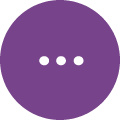 Nepali, English, Hindi, MaithiliRoshika BaralInaruwa,Sunsari 9862147548  baralroshika@gmail.comwww.linkedin.com/in/ roshika-baral-862080199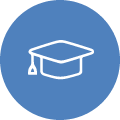 Education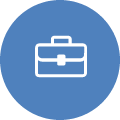 Experience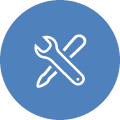 SkillsProblem solving skillInterpersonal skillsProfile optimization skillPerformance management Quick learnerExcellent correspondence 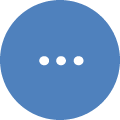 Hobbies